НАРУЧИЛАЦКЛИНИЧКИ  ЦЕНТАР ВОЈВОДИНЕул. Хајдук Вељкова бр. 1, Нови Сад(www.kcv.rs)ОБАВЕШТЕЊЕ О ЗАКЉУЧЕНОМ УГОВОРУ У  ПОСТУПКУ ЈАВНЕ НАБАВКЕ БРОЈ 26-16-OВрста наручиоца: ЗДРАВСТВОВрста предмета: Опис предмета набавке, назив и ознака из општег речника набавке: Набавка реагенаса и потрошног материјала за PCR m200rt апарат, за потребе лабораторија Клиничког центра Војводине.33140000 – медицински потрошни материјал33696500 – лабораторијски реагенсиУговорена вредност: без ПДВ-а 26.442.480,00 динара, односно 31.730.976,00 динара са ПДВ-ом.Критеријум за доделу уговора: економски најповољнија понудаБрој примљених понуда: 3Понуђена цена: Највиша: 26.442.480,00 динараНајнижа: 22.464.000,00 динараПонуђена цена код прихваљивих понуда:Највиша: 26.442.480,00 динара Најнижа; 26.442.480,00 динараДатум доношења одлуке о додели уговора: 08.03.2016.Датум закључења уговора: 25.03.2016.Основни подаци о добављачу:„Magna Pharmacia“ д.о.о., Милутина Миланковића 7Б, БеоградПериод важења уговора: До дана у којем добављач у целости испоручи наручиоцу добра која су предмет овог уговора у максималној вредности до износа из члана 2. овог уговора, односно до 31.12.2017.године.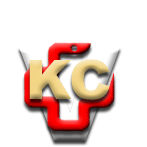 КЛИНИЧКИ ЦЕНТАР ВОЈВОДИНЕ21000 Нови Сад, Хајдук Вељка 1, Србија,телефон: + 381 21 487 22 05; 487 22 17; фаx : + 381 21 487 22 04; 487 22 16www.kcv.rs, e-mail: uprava@kcv.rs, ПИБ:101696893